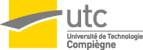 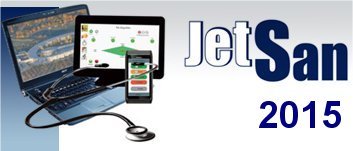 JETSAN 201527 et 28 Mai 2015DOSSIER TECHNIQUE - STANDSA COMPIEGNE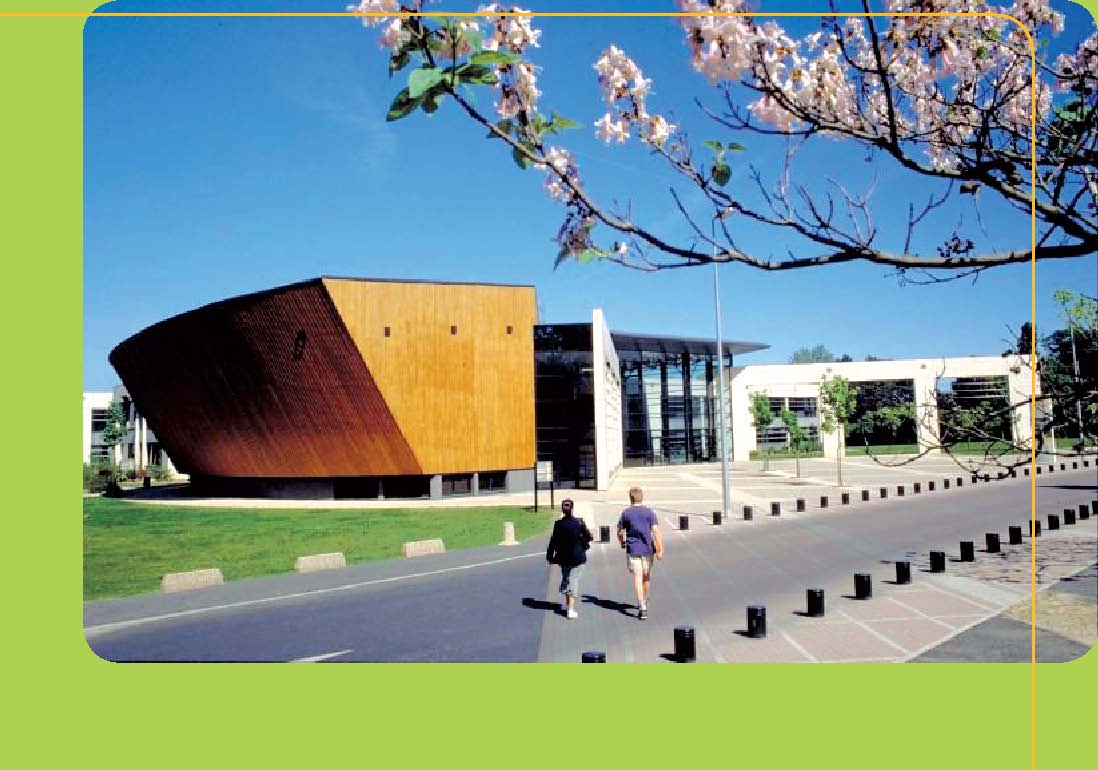 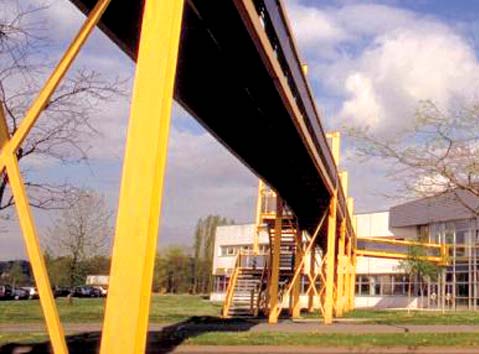 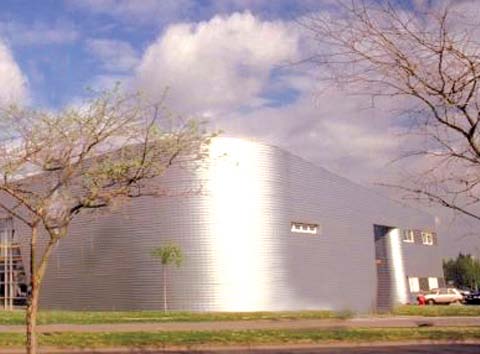 UTC - Centre de Transfert – COMPIEGNEEN VOITURE* De Paris : Autoroute A1 - sortie n° 9 	1 heure	* De Lille : Autoroute A1 - sortie n° 10	1 heure et 30 mnEN  TRAIN* Gare du Nord direction Compiègne. A Compiègne : Bus n° 5 arrêt Guy Deniélou ou Taxi (borne en sortant de la Gare)PAR AVION * Roissy Charles de Gaulle. RER jusque Gare du Nord puis train direction Compiègne ou Taxi FICHE N ° 1	À retourner avant le 4/05/15  à :	Christine Leheutre	UTeam – JETSAN 2015	66 Avenue de Landshut – CS 10154	60201 COMPIEGNE cedexAPPROBATION DU REGLEMENT(A RETOURNER OBLIGATOIREMENT)Je soussigné,NOM DU RESPONSABLE.................................................................................................................SOCIETE..............................................................................................................................................
ADRESSE.............................................................................................................................................CODE POSTAL.....................VILLE...........................................PAYS............................................TEL.....................................................FAX...........................................................................................					COURRIEL..........................................................................................................................................reconnais avoir pris connaissance de l'ensemble de ce dossier présentant tous les aspects de sécurité, de technique et d'assurance de l'EXPOSITION JETSAN 2015 qui se tiendra au Centre de Transfert à  l’Université de Technologie de Compiègne du 27 au 28/05/15.En cas de non retour de cette fiche, le comité d'organisation du congrès se réserve le droit de décision quant à l'autorisation ou non de participation de l'exposant.Fait à............................le....................................              Cachet et signature (obligatoire)	FICHE N° 2	À retourner avant le 4/05/15  à : 	Christine Leheutre	UTeam – JETSAN 2015	66 Avenue de Landshut – CS 10154	60201 COMPIEGNE cedexOPTIONSSOCIETE..............................................................................................................................................ADRESSE.............................................................................................................................................CODE POSTAL..........................VILLE......................................PAYS............................................Branchements électriques 1KW :   		OUI  0		NON  0Connexion internet : 				OUI  0		NON  0Inscription comprise dans le standParticipant :Melle		0 Mme 		0 Mr			0 Dr		0 Prof Nom :………………………………...........…Prénom :……..........……………………......................Tél :.........................................  Courriel : .............................................................................................Déjeuner- Dîner de Gala (Pour faciliter l'organisation merci de compléter) :0 Dîner de Gala du 27/05/15				0 Déjeuner du 28/05/15		Mode de règlement : Cf. fiche “ Récapitulatif du règlement ”Fait à............................le....................................              Cachet et signature (obligatoire)FICHE N° 3	À retourner avant le 4/05/15 à : 	Christine Leheutre	UTeam – JETSAN 2015	66 Avenue de Landshut – CS 10154	60201 COMPIEGNE cedexINSCRIPTIONS SUPPLÉMENTAIRES (autant de page que d’inscrits supplémentaires)Participant : Melle		0 Mme		0 Mr		0 Dr 		0 Prof Nom :………………………………...........…Prénom :……..........……………………...............Etablissement:…………………………………	Adresse :	CP :	Ville :	Pays :	Courriel :…………………………………………………………………………………………..Déjeuner - Dîner de Gala (pour faciliter l'organisation merci de compléter) :0 Dîner de Gala du 27/05/15				0 Déjeuner du 28/05/15		Frais d'inscription : Comprennent les conférences, les pauses café, le déjeuner et le dîner * Etudiant et Post-doctorant (max 2 ans après PhD). Merci de fournir un certificat.Fait à............................le....................................              Cachet et signature (obligatoire)FICHE N° 4	À retourner avant le 4/05/15 à :	Christine Leheutre	UTeam – JETSAN 2015	66 Avenue de Landshut – CS 10154	60201 COMPIEGNE cedexRECAPITULATIF DU REGLEMENTMODE  DE REGLEMENT :* Veuillez trouver ci-joint :	Chèque bancaire libellé à l’ordre de UTeam	Je vous autorise à débiter ma carte de crédit  (VISA / EUROCARD / MASTERCARD / AMERICAN EXPRESS)Nom du dépositaire de la carte Carte n°Date d’Expiration			Les 3 derniers chiffres inscrits au dos de votre carte  	Fait à............................le....................................              Cachet et signature (obligatoire)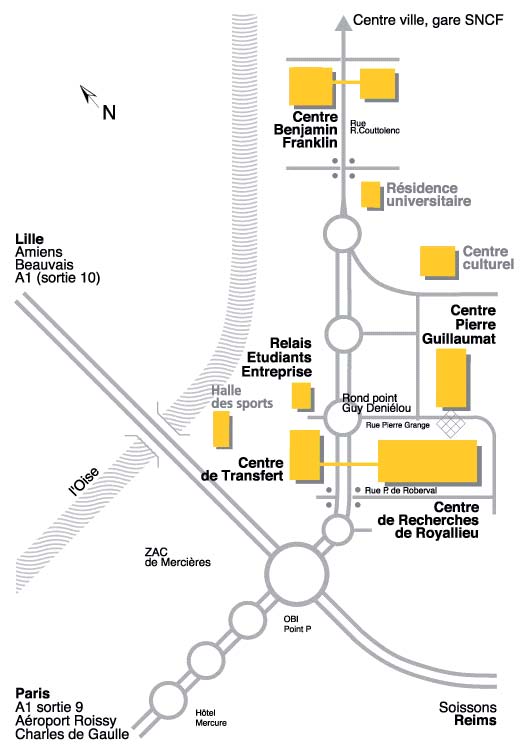       1RENSEIGNEMENTS PRATIQUES SUR L’EXPOSITIONLIEU DE L’EXPOSITIONUTC COMPIEGNE Centre de TransfertDATES DU COLLOQUE27 et 28/05/15DATE DE MONTAGE DATE DE DEMONTAGE27/05/1528/05/15RETOUR DOSSIER TECHNIQUELes fiches Techniques sont à adresser à : Christine Leheutre – Uteam Colloque JETSAN2015  66 Avenue de Landshut – CS 10154 60201 COMPIEGNE CedexDate limite de retour du dossier : 4/05/15ANNULATIONToute annulation de réservation de structure avant le 11/05/15, donnera lieu au remboursement de l’acompte versé déduction faite de 76,22 € HT de frais de dossier.A partir du 11/05/15, toute annulation entraînera l’abandon pur et simple de la totalité des sommes versées.LIVRAISONASSURANCELes organisateurs déclinent toute responsabilité concernant les dommages de toute nature pouvant survenir aux biens exposés pour toute cause que ce soit.Du seul fait de son adhésion l'exposant renonce à tous recours contre l'Organisateur et les autres exposants pour, tous dommages matériels subis.GARDIENNAGEAucun gardiennage n’est assuré sur le stand2CONSIGNES DE SECURITEL'exposant devra respecter toutes les mesures imposées par les Pouvoirs Publics et notamment en ce qui concerne la sécurité,  les règlements et consignes concernant les expositions, foires et forums édictés par  ET DE  de  (ordonnance n° 55.5544 en date du 25.08.1955). Le contrôle de l'exécution des dispositions du présent article incombe aussi bien à l'organisateur du Forum qu'au propriétaire des locaux. Ils ont chacun compétence pour leur interprétation et l'appréciation de leur bonne application.L'exposant devra respecter toutes les mesures imposées par les Pouvoirs Publics et notamment en ce qui concerne la sécurité,  les règlements et consignes concernant les expositions, foires et forums édictés par  ET DE  de  (ordonnance n° 55.5544 en date du 25.08.1955). Le contrôle de l'exécution des dispositions du présent article incombe aussi bien à l'organisateur du Forum qu'au propriétaire des locaux. Ils ont chacun compétence pour leur interprétation et l'appréciation de leur bonne application.En cas d'infraction grave, ils pourront ordonner toute mesure corrective pouvant aller jusqu'à l'ENLEVEMENT DES STRUCTURES ET DU MATERIEL exposés ou à l'INTERRUPTION DE LA MANISFESTATION, sans que l'exposant puisse réclamer aucune indemnité, ni que ses obligations de règlement de loyer disparaissent.Il fait obligation à l'exposant en particulier de veiller à garantir en toutes occasions le libre accès des portes de sortie, issues de secours, dispositifs pour l'évacuation des fumées (tirez-lâchez et RIA).L'ignifugation des installations doit être réalisée par une entreprise qualifiée, délivrant le label de garantie d'un organisme agréé (Arrêté du 23 mars 1955 - titre IV - chapitre 9 - Ministère de l'Intérieur).Les exposants étrangers, utilisant des matériaux importés de leur propre pays n'ayant pas été contrôlés en France, doivent présenter la traduction, par un expert juré, des certificats officiels émanant d'un responsable de la sécurité de leur pays affirmant que les matériaux en question y sont admis dans des manifestations similaires.L'Organisateur se réserve le droit de faire enlever tout matériel dangereux, insalubre ou dégageant des odeurs désagréables, nuisibles ou gênantes, ainsi que toutes les installations susceptibles de nuire à l'aspect général.3DESCRIPTIF DU STAND TYPECOUT500 € HT (comprenant une inscription au colloque voir fiche n°2)CLOISON2 grillesBRANCHEMENTELECTRIQUEPour tout branchement électrique se référer à la fiche correspondanteBRANCHEMENT INTERNETPour tout branchement Internet se référer à la fiche correspondanteMOBILIER* 1 table haute * 3 chaises4ACCES AU CENTRE DE CONGRESTTCCongressisteEtudiant150 € (soit 125 € HT) 50 € (soit 41.67 € HT)Stand             500 €  HT (incluant une inscription)Inscription(s) supplémentaire(s)+ ..........................€TOTAL HT=...........................€TVA 20 %+...........................€    TOTAL TTC=...........................€